Koristne rože v stanovanjuV priponki koristne rože v stanovanju nam povedo, kako rože vplivajo na naše počutje v kuhinji, dnevni sobi, itd.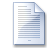 Download FileKoristne rože v stanovanju.docx